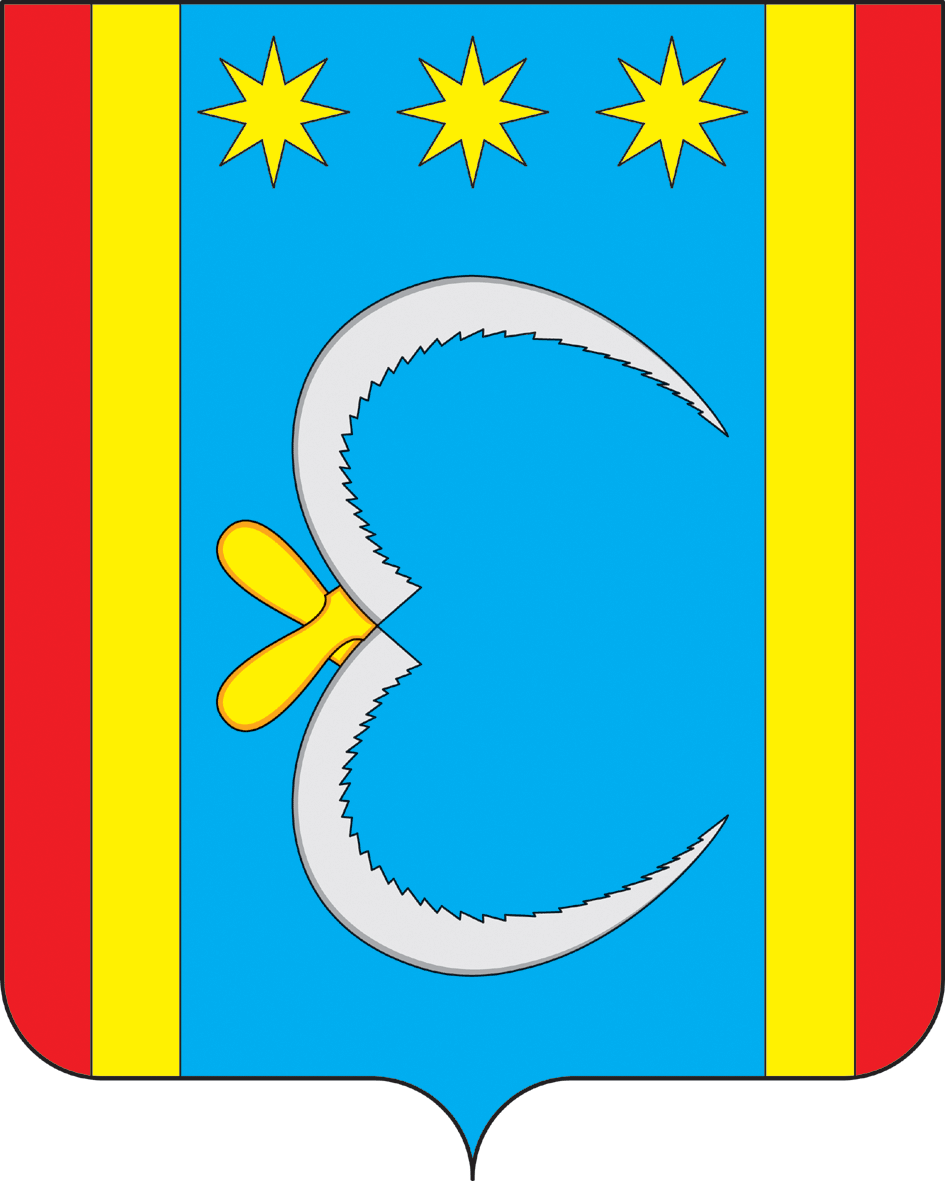 АДМИНИСТРАЦИЯ НИКОЛО-АЛЕКСАНДРОВСКОГО СЕЛЬСОВЕТАОКТЯБРЬСКОГО РАЙОНА АМУРСКОЙ ОБЛАСТИРАСПОРЯЖЕНИЕ12.08.2019                                                                                                       № 12-рс. Николо-АлександровкаО списании с баланса приватизированного жильяВ связи с приватизацией муниципального жилого фонда  главному бухгалтеру администрации Николо-Александровского сельсовета Васюхно Ирине Михайловне.          Списать с баланса администрации жилое помещение по адресу: село Николо-Александровка, улица Молодежная, дом 1, квартира 2.Глава Николо-Александровского сельсовета                                                                                          Г.Т.Панарина